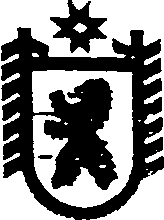 Республика КарелияСовет Идельского сельского поселения                                          LIX  ЗАСЕДАНИЕ     III  СОЗЫВАРЕШЕНИЕот  15 июня  2017 года  №155                                                                        п. Идель                           Об избрании главы Идельского сельского поселения	В соответствии с   Федеральным законом от 06.10.2003 № 131-ФЗ «Об общих принципах организации местного самоуправления в Российской Федерации»,  Законом Республики Карелия от 30.09.2014 № 1835-ЗРК «О порядке формирования представительных  органов муниципальных районов и избрания глав муниципальных образований и о сроках полномочий органов местного самоуправления в Республике Карелия ,  статьей 29 Устава  Идельского сельского поселения, Порядка проведения конкурса по отбору кандидатур на должность Главы Идельского сельского поселения, утвержденного решением Совета Идельского сельского поселения от 04.05.2017  № 152, Совет Идельского сельского поселения РЕШИЛ:1. Избрать  главой  Идельского сельского поселения Абдуллину Елену Васильевну.2 Опубликовать настоящее решение  в газете « Доверие» и обнародовать  путем размещения официального текста  настоящего решения  в  информационно-телекоммуникационной сети «Интернет» на официальном сайте администрации Идельского сельского поселения http://home.onego.ru/~segadmin/omsu_selo_idel.htm.3.Настоящее решение вступает в силу со дня его принятия.        Председатель СоветаИдельского сельского поселения                                                      И.Е.Сухорукова